                     บันทึกข้อความ                ตัวอย่าง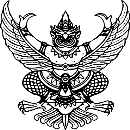 ส่วนราชการ   ที่  อว 	วันที่         เรื่อง	การพานักเรียน/นักศึกษาไปนอกมหาวิทยาลัยเรียน    อธิการบดีมหาวิทยาลัยราชภัฏลำปาง (หรือผู้มีอำนาจตามข้อ ๘ ของระเบียบฯ)                 ข้าพเจ้า........................................................................ตำแหน่ง..........................................สังกัด..............................................ขออนุญาตนำนักเรียน/นักศึกษา  มีจำนวน................คน และครู/อาจารย์  ควบคุม......................คน  โดยมี.....................................................................เป็นผู้ควบคุมไป เพื่อ  ..........................................................................................................................ณ.................................................................................................จังหวัด.........................................................เริ่มออกเดินทางวันที่.......................เดือน........................................พ.ศ. .................เวลา............................ น.และจะไปตามเส้นทางผ่าน....................(ระบุจังหวัดในเส้นทางหรืออำเภอ กรณีจังหวัดใกล้เคียง)..................โดยพาหนะ.......(ชนิด/จำนวน).........................................................จะพักค้างที่...........................................................................................................................และกลับถึงสถานศึกษา วันที่.............................................เดือน..................................พ.ศ...................                  การไปครั้งนี้ได้ปฏิบัติตามระเบียบมหาวิทยาลัยราชภัฏลำปาง ว่าด้วยการพานักเรียนหรือนักศึกษาไปนอกมหาวิทยาลัย พ.ศ.๒๕๖๔ แล้ว       จึงเรียนมาเพื่อโปรดพิจารณา                                                      (...................................................)                                                    ตำแหน่ง......................................